Конспект урока в 9 классе  на тему Комбинаторные задачи (  по технологии деятельностного метода)Цели урокаОбучающие: Знакомство учащихся с методами решения и оформления комбинаторных задач: перебор  возможных вариантов;дерево возможных вариантов; правило  умножения;Развивающие: развитие комбинаторного мышления учащихся;формирование интеллектуальных умений: анализировать, выделять главное, сравнивать, обобщать и систематизировать, разрешать проблемы,  развитие инициативы, уверенности в своих силах, умения преодолевать трудности в учении.развитие познавательного интереса учащихся.Воспитывающие: содействовать формированию основных мировоззренческих идей.  Ход урока1. Организационный момент.2. Актуализация знаний. Учащимся предлагается решить задачу:  «В алфавите племени уауа имеются только две буквы – «а» и «у». 	Сколько различных слов по три буквы в каждом слове можно составить, используя алфавит этого племени?» ( Ответ – 8)После объявления учащимися ответа предлагается оформить решение задачи. Они приводят разные варианты решения: многие беспорядочно перебирают  «слова»,  некоторые учащиеся вспоминают материал 5 класса - дерево возможных вариантов, третьи чертят таблицу. Затем замечают, что последние два способа рациональные. Учитель задает вопрос, а каким  вопросом можно было заменить первоначальный вопрос к задаче?  (Варианты ответов учащихся: Сколькими способами могут говорить люди этого племени? Сколько вариантов слов? Какие комбинации «слов» можно составить?) Таким образом выходим на тему урока и учащиеся в тетрадях записывают тему. 3. Постановка учебной задачи. Учитель сообщает учащимся, что по Новым образовательным стандартам в программу введены  темы «Комбинаторные задачи», «Статистика», «Теория вероятности»,  которые включены ещё и в ГИА.4. Решение учебной задачи. Что такое комбинаторика? Какие задачи она решает? Учащиеся с помощью учителя формулируют определение.Комбинаторика - раздел математики, рассматривающий вопросы, связанные с подсчётом числа всевозможных вариантов из элементов данного конечного множества при сделанных исходных предположениях. Слово «комбинаторика» происходит от латинского слова combinate, которое означает «соединять», «сочетать».Далее решаем задачи  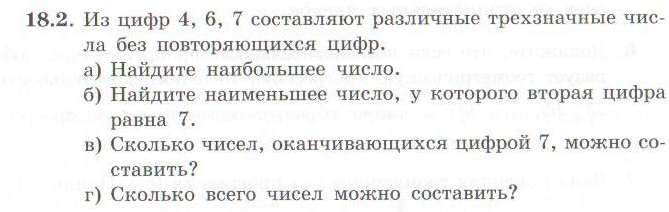 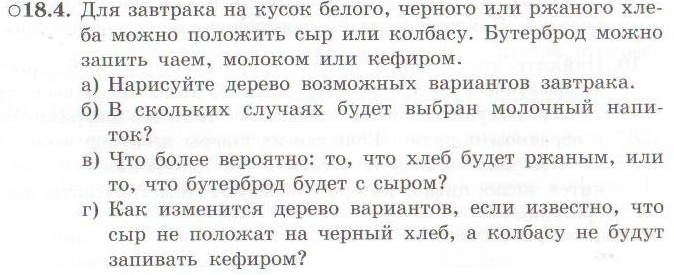 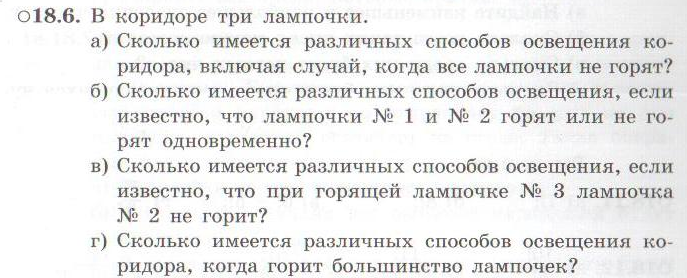 В задачах 18.2 и 18.4 учащиеся предпочли оформление задачи в виде дерева возможных вариантов и вышли на правило умножения для комбинаторных задач. Последнюю задачу объясняли  3 ученика и оформили в виде разных таблиц. За каждую  задачу были поставлены оценки 2-3 учащимся, так как  предложены были разные способы решения и оформления.5. Рефлексия. Что мы сегодня повторили? Что нового узнали? Что ещё хотелось бы узнать?6. Домашнее  задание.Задачи 18.1,18.3.  Приготовить сообщение учащимся  об истории   возникновения комбинаторики и этапах её развития; об учёных, внёсших вклад в развитие комбинаторики.  Найти  задачи, которые можно решить с помощью  теории графов  